FKB 45 WUnité de conditionnement : 1 pièceGamme: D
Numéro de référence : 0152.0025Fabricant : MAICO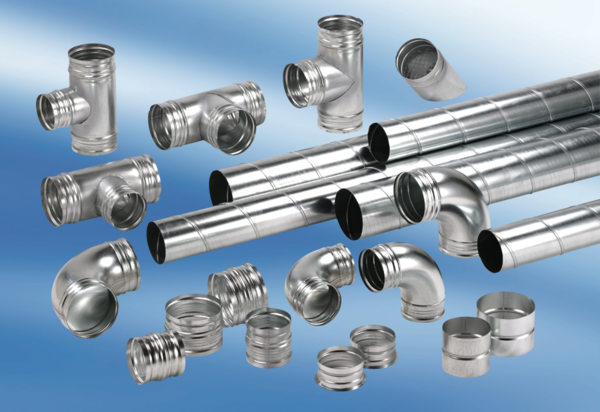 